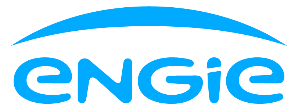 WNIOSEK ZWPW SPRAWIE OKREŚLENIA ZMIANY WARUNKÓW TECHNICZNYCH DOSTAWY CIEPŁA           Z MIEJSKIEJ SIECI CIEPOWNICZEJ DLA OBIEKTU PRZYŁĄCZONEGO                                    PRZY UL. ………………………………..….. W SŁUPSKU(Wypełnia wnioskodawca posiadający tytuł prawny do korzystania z obiektu, do którego będzie dostarczane ciepło z sieci ciepłowniczej).Na podstawie § 7 ust. 1 i 2 oraz § 8 ust. 1 i 2 Rozporządzenia Ministra Gospodarki z dnia 15 stycznia 2007r. w sprawie szczegółowych warunków funkcjonowania systemów ciepłowniczych (Dz.U. Nr 16, poz. 92) przedstawiam(y) następujące dane:Dane identyfikacyjne wnioskodawcy:Informacje dotyczące obiektu:* - wartość całkowitej mocy cieplnej zamówionej poz. 21 jest sumą mocy cieplnej w poz. 22, 23, 24 i 26.ZAŁĄCZNIKI:** - tytuł prawny (własność, użytkowanie wieczyste, użytkowanie, najem, dzierżawa, użyczenie),Objaśnienia:w przypadku, gdy podmiot posiada tytuł prawny w formie: użytkowania, najmu, dzierżawy lub użyczenia, należy załączyć potwierdzoną notarialnie zgodę lub upoważnienie właściciela, użytkownika wieczystego obiektu;oznaczyć ( x ) w rubrykach tabeli A.3 poz. 16, tabeli B.5 poz. 29rubryki nie wypełnione należy uzupełnić kreską;							......................................................................podpis i pieczęćosoby /osób, uprawnionej /nych do składania oświadczeń woli w imieniu wnioskodawcyINFORMACJA DOTYCZĄCA PRZETWARZANIA DANYCH OSOBOWYCHInformujemy, że administratorem Pana/Pani danych osobowych jest ENGIE EC Słupsk Sp. z o.o. z siedzibą w Słupsku, ul. Koszalińska 3d.Szczegóły znajdzie Pan/Pani na stronie ……………………….. W przypadku jakichkolwiek pytań zachęcamy do kontaktu z Inspektorem Ochrony Danych , który możliwy jest poprzez adres mailowy:  rodo.inspektor.ec@engie.com   lub telefonicznie: 59 84 86 322Ma Pan/Pani prawo do żądania dostępu do swoich danych osobowych, ich sprostowania, usunięcia lub ograniczenia przetwarzania, prawo do wniesienia sprzeciwu wobec przetwarzania, a także prawo do przenoszenia danych. Podanie danych jest dobrowolne, ale niezbędne do zawarcia i wykonania umowy z ENGIE EC Słupsk Sp. z o.o. z siedzibą w Słupsku. Dane osobowe będą przetwarzane w celu wykonania umowy, której stroną jest osoba, której dane dotyczą, lub do podjęcia działań na żądanie osoby, której dane dotyczą, przed zawarciem umowy, tj. na podstawie art. 6 ust. 1 lit. b Rozporządzenia Parlamentu Europejskiego i Rady (UE) 2016/679.Odbiorcami danych mogą być podmioty, z którymi ENGIE EC Słupsk Sp. z o.o. z siedzibą w Słupsku współpracuje w ramach wykonania umowy, tj. w szczególności …………………………………………. Dane osobowe będą przetwarzane przez okres nie dłuższy niż 10 lat od zakończenia roku kalendarzowego, w którym nastąpiło zakończenie obowiązywania umowy lub złożono wniosek o przyłączenie (w przypadku gdy do zawarcia umowy nie dojdzie) oraz w przypadku zgody na przetwarzanie danych osobowych w celu marketingu bezpośredniego oraz newsletter-a, do czasu wycofania zgody. Przedmiotową zgodę można wycofać w dowolnym momencie poprzez złożenie pisemnego oświadczenia do ENGIE EC Słupsk Sp. z o.o. z siedzibą w Słupsku.Jednocześnie informujemy, że przysługuje Panu/Pani prawo wniesienia skargi do Prezesa Urzędu Ochrony Danych Osobowych.ENGIE EC Słupsk Sp. z o.o. jako administrator przekazanych danych osobowych informuje, że dane osobowe nie będą przez Spółkę: poddawane profilowaniu (tj. nie będą przetwarzane w formie zautomatyzowanej), przetwarzane w celu podejmowania decyzji opartych wyłącznie na zautomatyzowanym przetwarzaniu w tym profilowaniu, nie będą przekazywane do państwa trzeciego (poza Europejski Obszar Gospodarczy) oraz do organizacji międzynarodowych.Oświadczam, że zapoznałem się z powyższą informacją, a podane przeze mnie dane są zgodne z rzeczywistością.							......................................................................podpis i pieczęćosoby /osób, uprawnionej /nych do składania oświadczeń woli w imieniu wnioskodawcyUPOWAŻNIENIE WNIOSKODAWCYUpoważniam niżej wymienioną osobę (instytucję)* do prowadzenia w moim imieniu spraw związanych z przyłączeniem do sieci ciepłowniczej obiektu.Objaśnienia:*niepotrzebne skreślić;						......................................................................podpis i pieczęć         osoby /osób, uprawnionej /nych do składania oświadczeń woli w imieniu wnioskodawcyNazwa wnioskodawcyNazwa wnioskodawcyNazwa wnioskodawcyPełna nazwa wnioskodawcy01Skrócona nazwa wnioskodawcy02Skrócona nazwa wnioskodawcy02Siedziba wnioskodawcySiedziba wnioskodawcySiedziba wnioskodawcySiedziba wnioskodawcySiedziba wnioskodawcySiedziba wnioskodawcySiedziba wnioskodawcyKod pocztowy03Miejscowość04Poczta05Ulica06Nr nieruchomości07Skrytka pocztowa08Skrytka pocztowa08Telefon09Faks10E-mail11Dane rejestroweDane rejestroweDane rejestroweDane rejestroweDane rejestroweDane rejestroweDane rejestroweDane rejestroweForma prawna wnioskodawcy12Forma prawna wnioskodawcy12Forma prawna wnioskodawcy12Telefon13Faks14E-mail15Wyciąg z rejestru16                             posiada   (załącznik nr 1)  nie posiada   Wyciąg z rejestru16                             posiada   (załącznik nr 1)  nie posiada   Wyciąg z rejestru16                             posiada   (załącznik nr 1)  nie posiada   Wyciąg z rejestru16                             posiada   (załącznik nr 1)  nie posiada   Wyciąg z rejestru16                             posiada   (załącznik nr 1)  nie posiada   Wyciąg z rejestru16                             posiada   (załącznik nr 1)  nie posiada   Wyciąg z rejestru16                             posiada   (załącznik nr 1)  nie posiada   Wyciąg z rejestru16                             posiada   (załącznik nr 1)  nie posiada   Numer rejestrowy17Numer rejestrowy17Lokalizacja obiektu przyłączonegoLokalizacja obiektu przyłączonegoLokalizacja obiektu przyłączonegoLokalizacja obiektu przyłączonegoLokalizacja obiektu przyłączonegoMiejscowość01Miejscowość01Ulica02Nr nieruchomości03Zakres wnioskowanych zmian warunków przyłączenia ( np.: rozbudowa węzła o dodatkowe funkcje, zmiana lokalizacji węzła cieplnego, zmiana zapotrzebowania na ciepło w wyniku termomodernizacji lub rozbudowy obiektu. )Dane dotyczące obiektu Dane dotyczące obiektu Dane dotyczące obiektu Dane dotyczące obiektu Dane dotyczące obiektu Dane dotyczące obiektu Dane dotyczące obiektu Dane dotyczące obiektu Przeznaczenie04Liczba mieszkańców 05Liczba lokali 06Liczba lokali 06Powierzchnia ogrzewanych pomieszczeń  [m2]07Powierzchnia ogrzewanych pomieszczeń  [m2]07Kubatura ogrzewanych pomieszczeń [m3]08Kubatura ogrzewanych pomieszczeń [m3]08Kubatura ogrzewanych pomieszczeń [m3]08Wysokość budynku  [m]09Wysokość budynku  [m]09Informacje dotyczące instalacji odbiorczychInformacje dotyczące instalacji odbiorczychInformacje dotyczące instalacji odbiorczychInformacje dotyczące instalacji odbiorczychInformacje dotyczące instalacji odbiorczychInformacje dotyczące instalacji odbiorczychInformacje dotyczące instalacji odbiorczychInformacje dotyczące instalacji odbiorczychRodzaj instalacji odbiorczychRodzaj instalacji odbiorczychParametryParametryParametryParametryMateriał instalacji odbiorczychMateriał instalacji odbiorczychRodzaj instalacji odbiorczychRodzaj instalacji odbiorczychtemperatura obl. oCtemperatura obl. oCciśnienie dop. KPaciśnienie dop. KPaMateriał instalacji odbiorczychMateriał instalacji odbiorczychCentralne ogrzewanie091011Wentylacja121314Ciepła woda użytkowa151617Inne181920Zamówiona moc cieplna:Zamówiona moc cieplna:Zamówiona moc cieplna:Zamówiona moc cieplna:Przed zmianąPo zmianieCałkowita moc cieplna zamówiona *Całkowita moc cieplna zamówiona *21Q =kWCentralne ogrzewanie22Qco =kWWentylacja23Qw =kWCiepła woda użytkowa średnia godzinowa24Qcwhśr =kWCiepła woda użytkowa maksymalna godzinowa25Qcwhmaks =kWInne26Qi =kWMinimalny pobór mocy cieplnej poza sezonem grzewczymMinimalny pobór mocy cieplnej poza sezonem grzewczym27Qmin =kW28Informacja o wynikach audytu energetycznego:posiada    (załącznik nr 3)  nie posiada   29Proponowany przez wnioskodawcę termin rozpoczęcia poboru ciepła:Wyciąg z rejestru wg. A.3Plan zabudowy lub szkic sytuacyjny określający usytuowanie obiektu, w którym znajdują się przyłączane instalacje odbiorcze, w stosunku do istniejącej infrastruktury i urządzeń uzbrojenia terenu, ze wskazaniem lokalizacji pomieszczenia z przeznaczeniem na węzeł cieplny.Rzut kondygnacji, na której znajduje się planowany węzeł cieplny wraz z naniesionymi wymiarami pomieszczenia. Należy również podać jego wysokość.Informacja o wynikach audytu energetycznego wg. B 5Dokument potwierdzający tytuł prawny ** wnioskodawcy do korzystania z obiektu, w którym znajdują się instalacje odbiorcze przyłączane do instalacji odbiorczej za węzłem grupowym.Imię i nazwisko, bądź pełna nazwa firmyImię i nazwisko, bądź pełna nazwa firmyImię i nazwisko, bądź pełna nazwa firmyImię i nazwisko, bądź pełna nazwa firmyImię i nazwisko, bądź pełna nazwa firmyImię i nazwisko, bądź pełna nazwa firmy01Kod pocztowyKod pocztowyMiejscowośćMiejscowośćMiejscowośćMiejscowość0203UlicaUlicaNr nieruchomościNr nieruchomościNr nieruchomościNr nieruchomości0405TelefonTelefonFaksFaksE-mailE-mail060708